ДЕПАРТАМЕНТ ОСВІТИ І НАУКИ, МОЛОДІ ТА СПОРТУ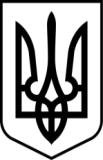 ЗАКАРПАТСЬКОЇ ОБЛАСНОЇ ДЕРЖАВНОЇ АДМІНІСТРАЦІЇЧИНАДІЇВСЬКИЙ ДОШКІЛЬНИЙ НАВЧАЛЬНИЙ  ЗАКЛАД (ДИТЯЧИЙ БУДИНОК) ІНТЕРНАТНОГО ТИПУЗАКАРПАТСЬКОЇ ОБЛАСНОЇ РАДИН А К А Зсмт.ЧинадійовоМукачівського району Закарпатської областіВід 28.04.2022 року                                                                                                 №                                           				Про підготовку та проведення контрольних занять з дітьми дошкільного віку, контрольне тестування учнів шкільного вікута звіту про роботу гуртків дитячого будинку за 2022  навчальний рік	З метою визначення рівня засвоєння навчальної програми та сформованості знань, умінь та навичок у дітей дошкільного та шкільного віку та ефективності освітньої роботи, підведення підсумків результативності роботи гуртків дитячого будинку.   НАКАЗУЮ:1.Заступнику директора  з НВР- Перевузник А.В1.1. Організувати проведення підсумків освітнього процесу за весь навчальний рік у формі контрольних занять, тестів з дошкільнятами та олімпіад для дітей шкільного віку до 28.05.2022 року.1.2.Визначити відповідального вихователя за проведення контрольного заняття в дошкільних групах та надати методичні поради та рекомендації у його проведенні (при потребі).	1.3. Провести тестування з дітьми старшої дошкільної групи для визначення готовності дітей до школи, а також підібрати завдання для проведення олімпіад з дітьми шкільного віку. 1.4. Підготувати довідку про роботу гуртків за 2021-2022 н. р. про результативність і досягнення дітей у розвитку творчих здібностей та талантів та визначення доцільності подальшого функціонування гурткової діяльності в дитячому будинку в строк до  28.05.2022 року.2. Вихователям дитячого будинку, які проводитимуть контрольні заняття, підготувати конспект заняття з творчими підходами та методами, використовуючи інноваційні технології. Використовувати диференційовані завдання, враховуючи  індивідуальні та розумові особливості кожної дитини.3. Керівникам гуртків  підготувати звіти гурткової роботи в строк до 25.05.2022 року:3.1. Керівникам гуртків та занять за інтересами підготувати виставку дитячих робіт до 28.05.2022 року, яка оцінюватиметься до 01.06.2022 року,  педагогу-організатору підготувати презентацію: «Наші досягнення за 2021 -2022 н. р.»3.2. 24.05.2022 року  провести звіт гуртків – виступи гуртків вокального ансамблю, хореографічного гуртка, Остапюк Л.М., Туряниця І.А.4. Контроль за виконанням даного наказу залишаю за собою.Директор                                                                        Світлана  СОФІЛКАНИЧ